One way a fraction can be converted into a percentage or decimal is by using the following method: E.g. 20/100 = 20 divided by 100 = 0.2 the answer (0.2) is then x100 to tell you the % 0.2 x 100 = 20… = 20%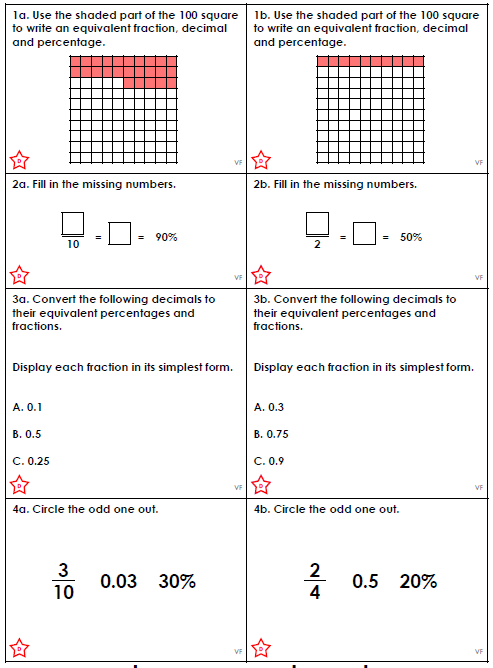 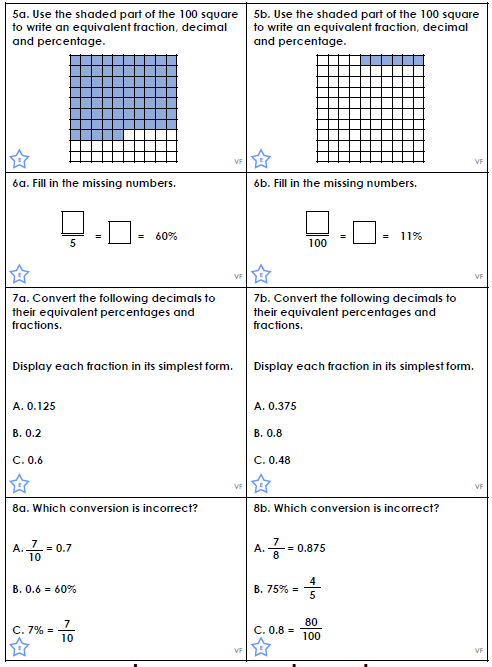 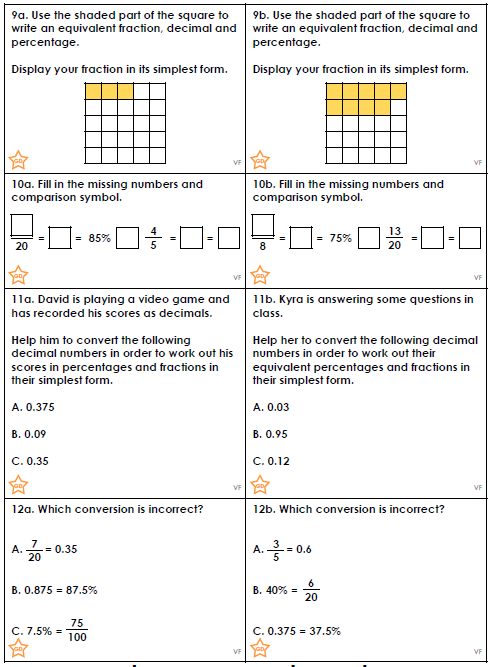 